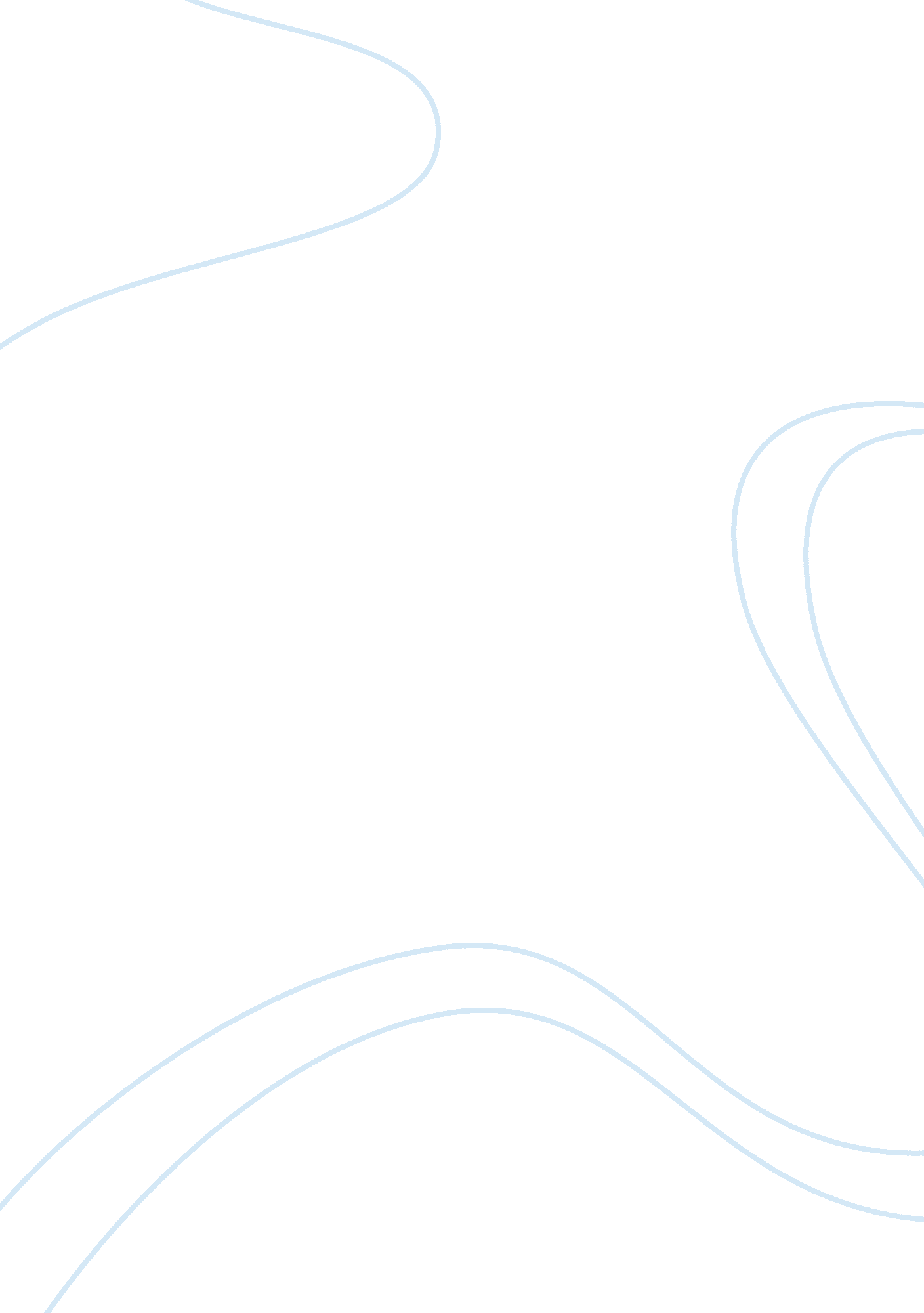 Nightshades risks: eating the erroneous fruits and veggies can cause adverse affl...Food & Diet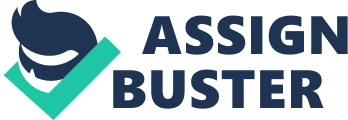 Solanine is called an Acetylcholinesterase inhibitor – it functions to stop the malfunction of the neurotransmitter acetylcholine (ACh), resulting an excess pain in neural skin websites. Such activity agrees continuous over-stimulation of skin, particularly inside the brain since it’s in charge of invigorating autonomic brain method. Solanines aren’t dissolvable, therefore so its unable to end them just by making food, so they aren’t cracked within physique however they have to be properly used as alpha-solanine. It is categorized as a neurotoxin. Many “ foods” which include alpha-solanine comprise at least 5 additional neurotoxins like atropine or smoking. Specified set dealing with herbs with Solanaceae consisting two thousand species known as Nightshades. They’re few of their well-known nourishment devour, now; Comprise berries , potatoes, all sorts of peppers, and eggplant. Niether quite nightshade manhood may have exact identical swelling -having alkaloids are all blueberries, huckleberries, goji berries and ashwagandha (Indian Ginseng). The concept implies that nightshades create swelling via specified compound called solanine. Technologists today think this compound might actually destroys the gastrointestinal tract. By this , minimization of oxygen can happen and also the destruction of blood dungeons in physique. Anxiety’s price These prices come from lead inability, and lacking in creativity. A report published on June 29, 2011, by the Institute of Medicine of the National Academies reveals that 116 million people are living in certain degree of everyday suffering. Charge into U. S. is up of $635 Billion dollars annually. Depends over individuals with cancer, Diabetes and cardiovascular disease combined. Some constituents to Prevent Read labels carefully since you can do everything else and be jeopardized by a single little amount of a component. You shouldn’t ever purchase a food which employs the generic expression of spices or seasoning since you won’t understand what’s really on your meals. Homeopathic treatments comprising Belladonna (called deadly nightshade) Do not lick envelopes, lots of mats include curry peppers? Prescription and over-the-counter drugs including potato starch for a filler (particularly widespread in sleeping and muscle relaxing drugs ) Edible blossoms: Petunia, chalice vine, afternoon vanilla, angel and devil’s trumpets Lots of baking powders include curry peppers. Vodka (potatoes utilized in manufacturing ) Atropine and Scopolamine, utilized in sleeping pills topical drugs for inflammation and pain including capsicum (in cayenne pepper) Nightshades can Flare-Ups Arthritis A PhD doctor Norman F. Childers says: “ Provisions seems an element for stomach according after checking fourteen hundred individuals. Throughout twenty decades interval. Weeds at medication family, Solanaceae (nightshades) are a significant reasoning element in gout in sensitive men and women.” The main reason for these responses in certain individuals that existence of an alkaloid known as tropane that most is extremely destructive. In 2006 I totally finished all nightshades by my daily diet. Major change was requirement of an inhaler. In reality, some investigators think arthritis can misdiagnose for those individuals who might actually simply having consequences of nightshade ingestion while using nightshade sensitivity. Alkaloids seems influencing the Metabolism of calcium. Among major issues attributed to Nightshades is gout. Nightshade diet can eliminate calcium from pastern and induces it into sensitive tissues, making platform because of scientists who advocated those having this problem, RA or any muscle problem like gout remove nightshade diet. Removing nightshades from food can have a deep impact. I were recognized by responsive Infection disorder for 10 decades before or utilized inhalers on nearly routine. Requirement for inhalers diminished radically, till fourteen days after, once I discovered I had not used an inhaler in any way. 6 decades after, I have not ever required getting an inhaler. In 3 weeks of removing nightshades, I discovered the foot suffering fatigue I’ve had finished. For the Ones with arthritis or lupus, rheumatism, or musculoskeletal disorder ailments sufferers of the Solanaceae family of plants that are flowering, more commonly called nightshades, could be negatively affecting their wellbeing. The Nightshade List Tomatoes (all kinds, such as tomatillos) Potatoes (all kinds, NOT sweet potatoes or yams) Eggplant (aubergine) Okra Artichokes Peppers (all types like bell pepper, and wax honey, red & green peppers, chili peppers, cayenne, paprika, etc) Goji berries Tomarillos (a plum-like berry in Peru) Sorrel Garden Huckleberry & Blueberries (include the alkaloids that cause discomfort ) Gooseberries Pepino Melon The Homeopathic” Belladonna” Tobacco Paprika Cayenne Pepper Noodle sauce produced in U. S, it’s usually manufactured with soybeans, that can be cracked all the nightshade plant Petunia. A much healthier choice is to buy Braggs Amino Acids in wellbeing diet shop. It’s naturally fermented soy sauce along with also the rest constituent is water…. it’s like noodles just that may be pure. Notice: Condiments black/white pepper along with peppercorns Aren’t nightshades Three Month Challenge Take care to note that the prior disease record, or eventually as a tag any individual like few homeopathic, prescriptions; above medication in addition to destructive diet. Take notice of some distress, suffering, swelling, and lack in Vitality, respiratory, headaches, difficulties and some extra signs. We will find everyday better, body radically enhance by removing nightshades out daily food plan. In case, anyone wants for understanding this, it will influence personally. Steer clear for 12 weeks. Prescriptions over medications can expect talk to doctor for medications. Following 12 weeks start to introduce 1 nightshade at one moment. 